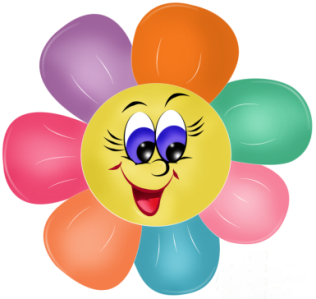 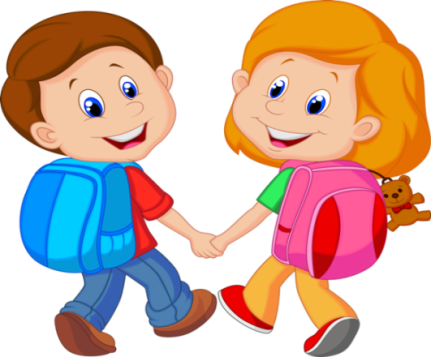 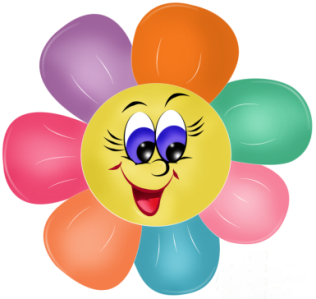 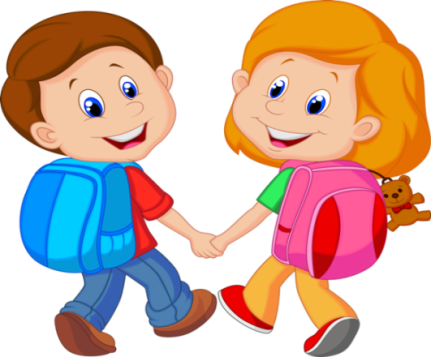 Приглашаем всех-всех-всех ребят отдохнуть от школы  в нашем развлекательном  и познавательном ДНЕВНОМ «ЛАГЕРЕ» - « Мы едем в далекие края!»Вас ждут 5 незабываемых дней в атмосфере ДРУЖБЫ, ВЕСЕЛЬЯ и ПРАЗДНИКА:УВЛЕКАТЕЛЬНЫЕ ИГРОВЫЕ, ПОЗНАВАТЕЛЬНЫЕ И ШОУ -  ПРОГРАММЫ, КОНКУРСЫ, РАЗВИВАЮЩИЕ ЛОВКОСТЬ, ВНИМАНИЕ И ТВОРЧЕСКИЕ СПОСОБНОСТИ, И САМЫЕ- САМЫЕ ЗАЖИГАТЕЛЬНЫЕ ДИСКОТЕКИ.Каждый день  ребята будут окунаться в новые образы  и получать позитивные эмоции!!!Подробная информация по телефонам:8-905-190-49-448-905-190-49-45Ул. Академика Сахарова, д.111, кор.1